WeekNews StoryFocus questionUN ArticleUN LinkBritish Value Link20th FebruaryLong-term bike hire schemes are on the rise. Several companies have launched services, where users can pay a monthly fee to use a high-quality bike or e-bike.How would you choose to travel?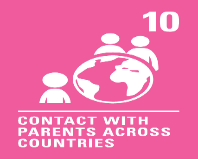 If a child lives in a different country than their parents, governments must let the child and parents travel, so they can stay in contact and 
be together.Individual Liberty - We can travel in many different ways and there are lots of different types of transport to choose from. Walking or biking can help the environment.27th  FebruaryA safe, digital pound that can be used in shops or online is likely to be needed for the future, the government has said.Do you like to spend or save money?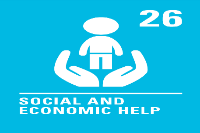 Governments should provide money or other support to help children from poor families.Individual Liberty - People can choose how they spend their money.6th MarchIt has been suggested that the number of hazel dormice in the UK has dropped from around 3.5 million to only 750,000 in almost 30 years.How can we help protect wild animals where we live?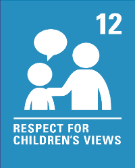 We have the right to give our opinions freely about any issues that affect us such as issues in our local area. Adults should listen to us and take us seriously.Democracy - We all have a voice and our opinions should be heard. If we want to help care for and protect natural habitats, we can use our voice and take action.13th  MarchBook publisher, Puffin, has announced that stories by the famous children's author Roald Dahl are going to be changed, making them more suitable for modern times.Can you think of words to describe a character?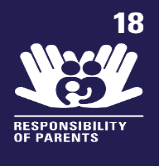 Parents or guardians are the main people responsible for bringing up a child. They should always consider what is best for us. This may involve deciding which books are suitable for us to read.Rule of Law - As we move into the future, things develop, change and modernise. Rules and laws will sometimes need to be updated because of this.20th  MarchSight loss charity, The Guide Dogs for the Blind Association, has launched an appeal for volunteers to help raise and foster guide dogs.How can guide dogs help people who are blind or partially sighted?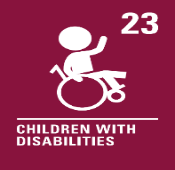 Every child with a disability should enjoy the best possible life in society. Guide dogs can help people who are blind or partially sighted become more independent and to participate actively in the community.Mutual Respect and Tolerance - Everyone is different. Some people need help to do some things. Volunteering can be one way we can help make a difference to other people’s lives.27th  MarchSchools in parts of Turkey and Syria have been reopening in the weeks since devastating earthquakes hit, many in the form of makeshift tents.When might someone put up a tent?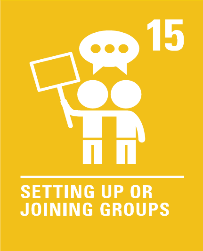 We can join or set up groups or organisations and form our own communities. We can meet with others as long as this does not harm other people.Mutual Respect and Tolerance - People live all over the world and everyone has different lives and experiences. We should always show respect to other people.